Berufsfachschule BaselSearch results for "Beliebteste Belletristik"Author / TitlePlace, Editor, YearMedientypCall number / AvailabilityNumber of loans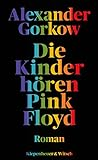 Gorkow, Alexander 1966-Die Kinder hören Pink Floyd : RomanKöln : Kiepenheuer & Witsch, [2021]BelletristikGORKavailable8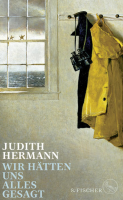 Hermann, Judith 1970-Wir hätten uns alles gesagtFrankfurt am Main : S. FISCHER, 2023BelletristikHERMavailable4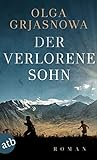 Grjasnowa, OlgaDer verlorene Sohn : RomanBerlin : Aufbau TB, 2022BelletristikGRJAavailable4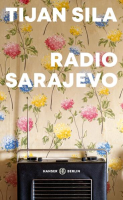 Sila, Tijan 1981-Radio SarajevoMünchen : Hanser Berlin, 2023BelletristikSILAavailable2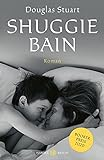 Stuart, DouglasShuggie Bain : RomanBerlin : Hanser Berlin in Carl Hanser Verlag GmbH & Co. KG, 2021BelletristikSTUAavailable1